Werkblad zondag 30 juli 2023Welkom in de kerk! Fijn dat je er bent!Leertekst1 Korinthe 13 vers 13:Dit is wat blijft: geloof, hoop en liefde, deze drie, maar de grootste daarvan is de liefde.LeerpsalmPsalm 133 vers 3Waar liefde woont, gebiedt de Heer’ den zegenDaar woont Hij zelf, daar wordt Zijn heil verkregenEn ’t leven tot in eeuwigheidZoek de 10 verschillen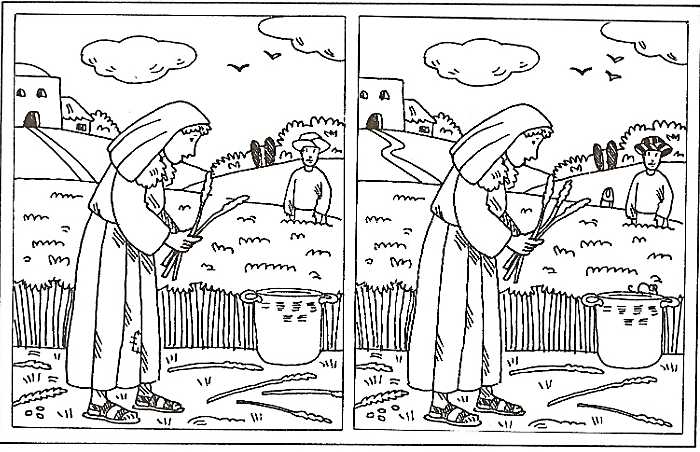 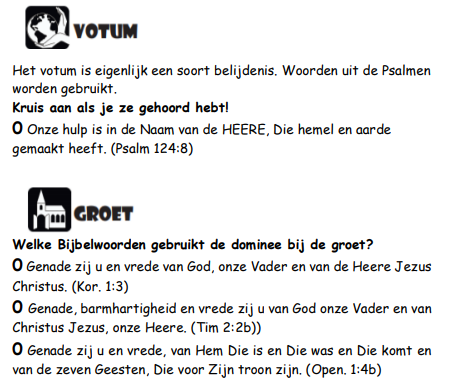 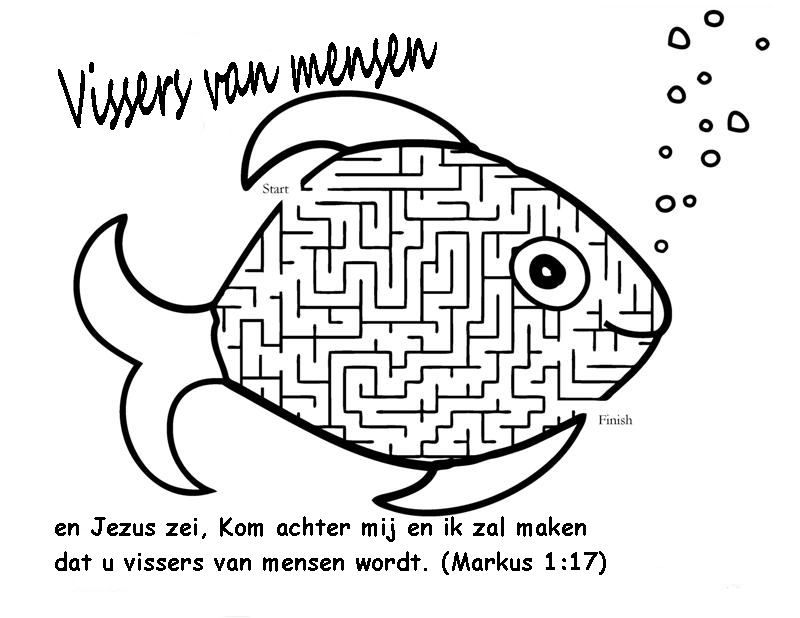 Woordzoeker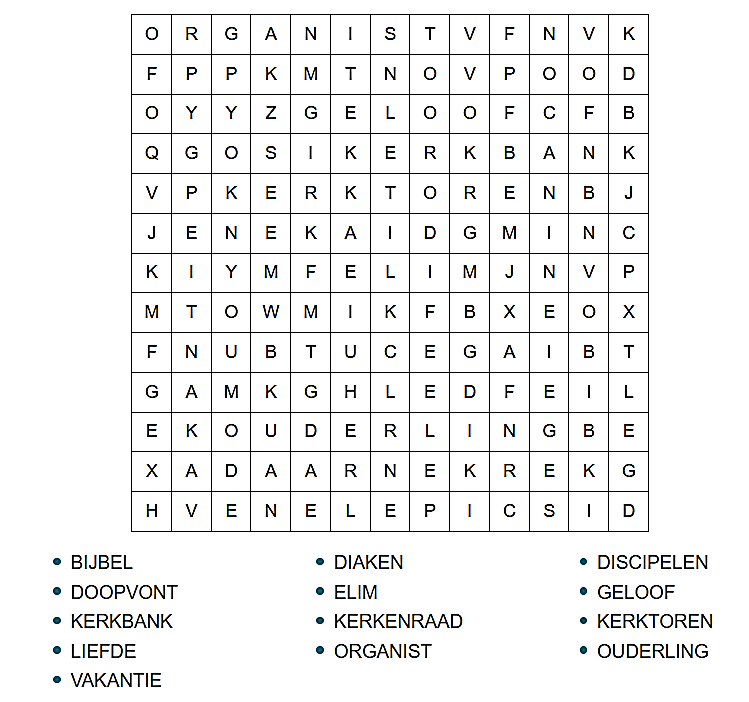 Schrijf of teken hier waar de preek over gaat:
Maak hieronder een tekening over de preek: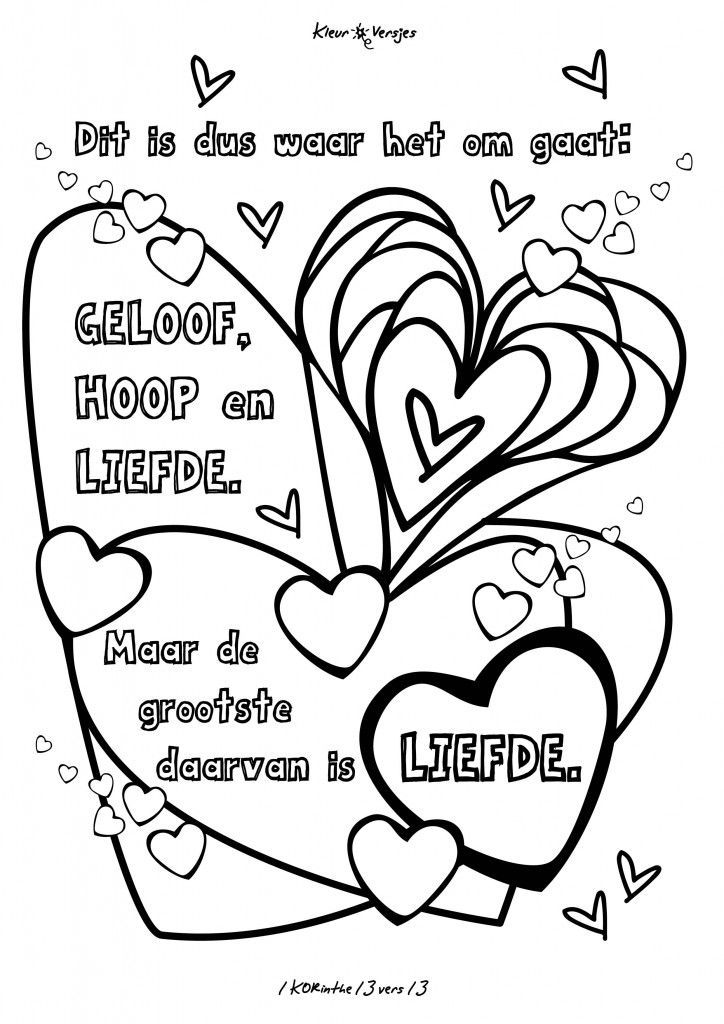 